Autumn 2 Newsletter		Year 3 Picasso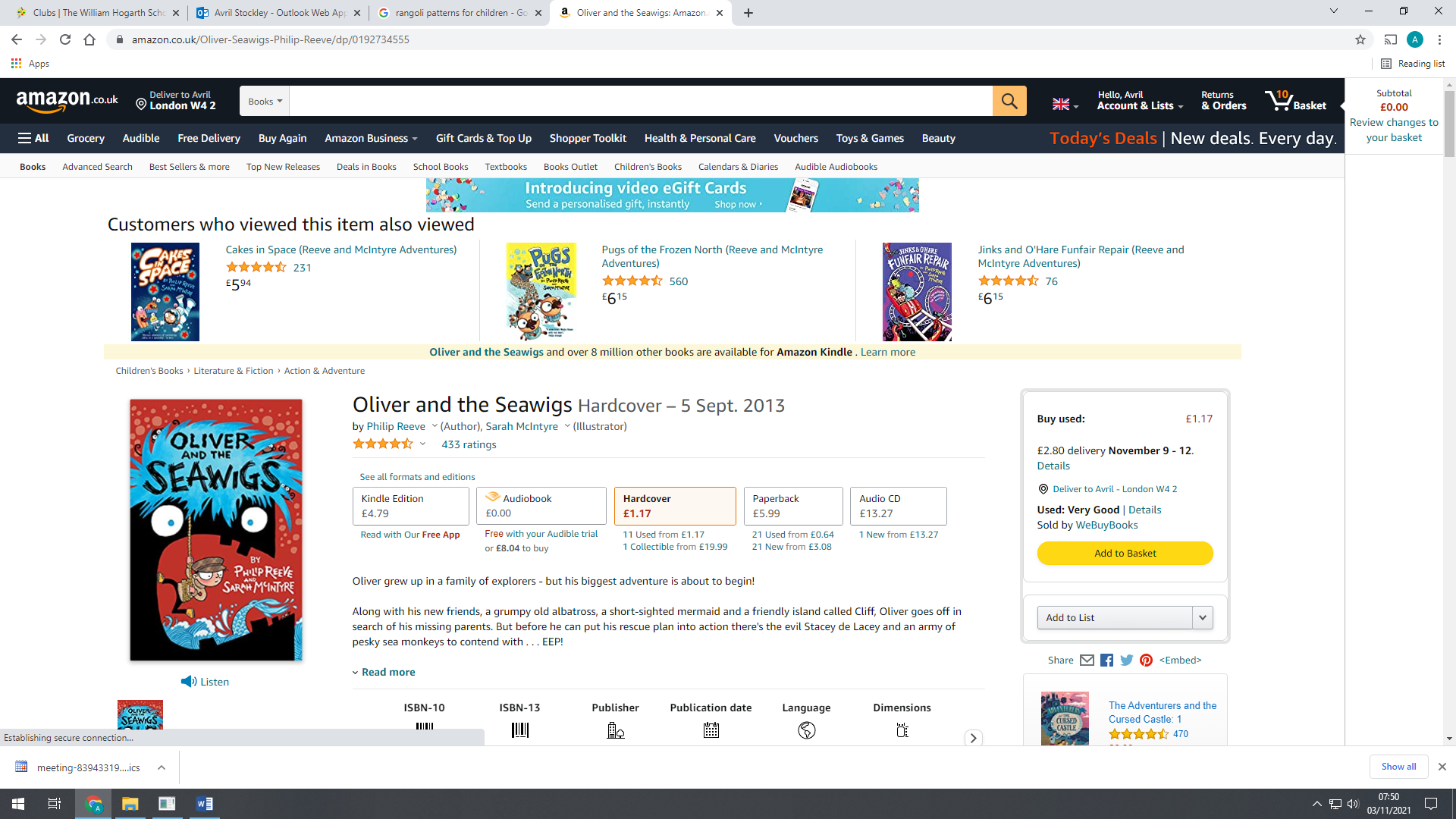 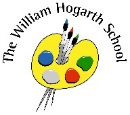 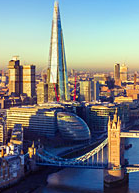 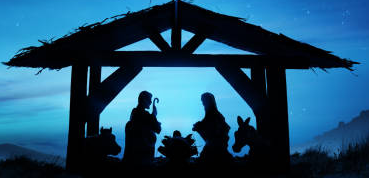 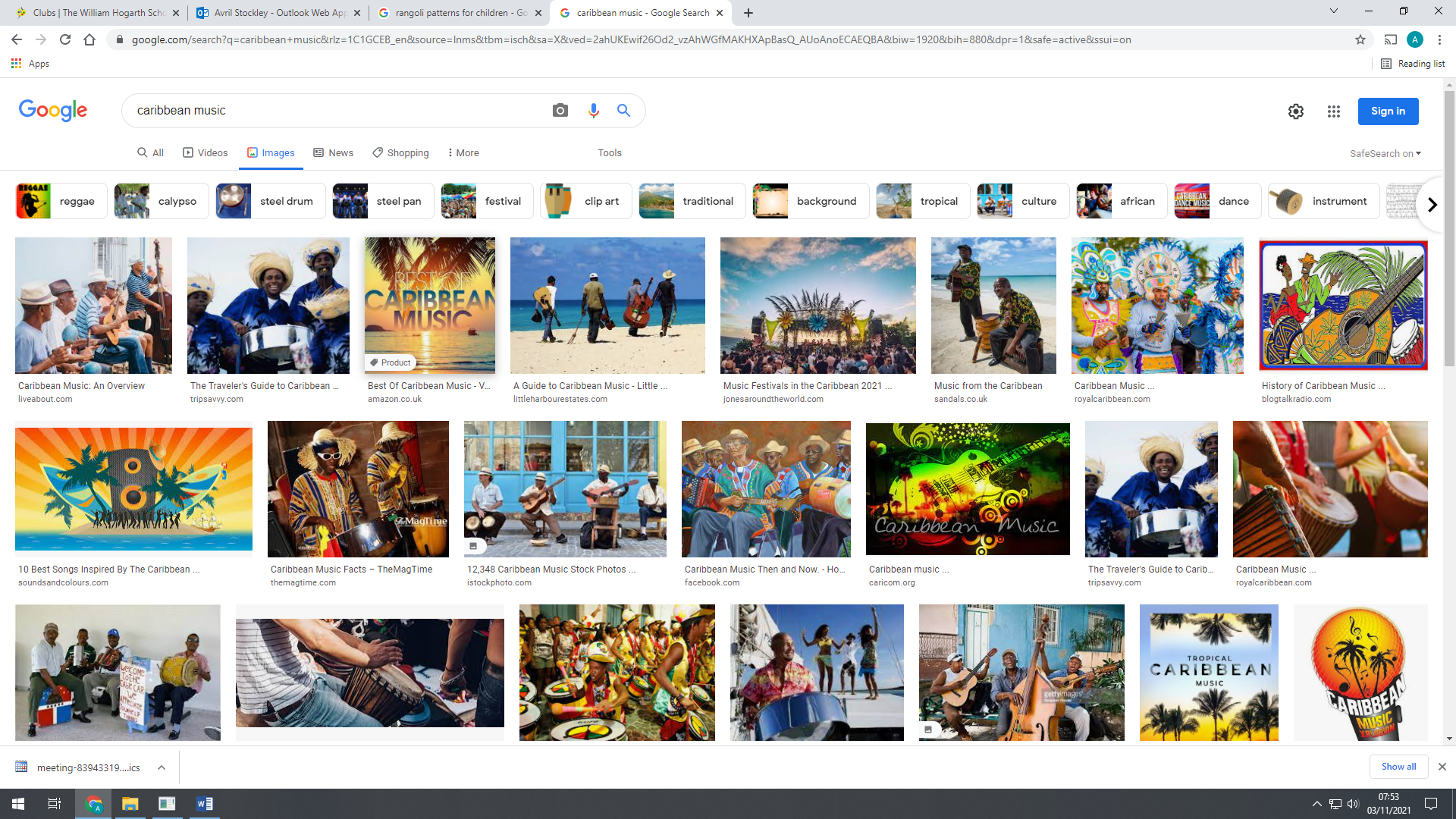 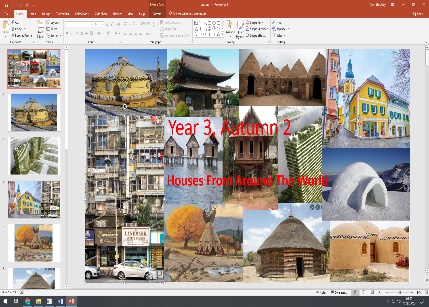 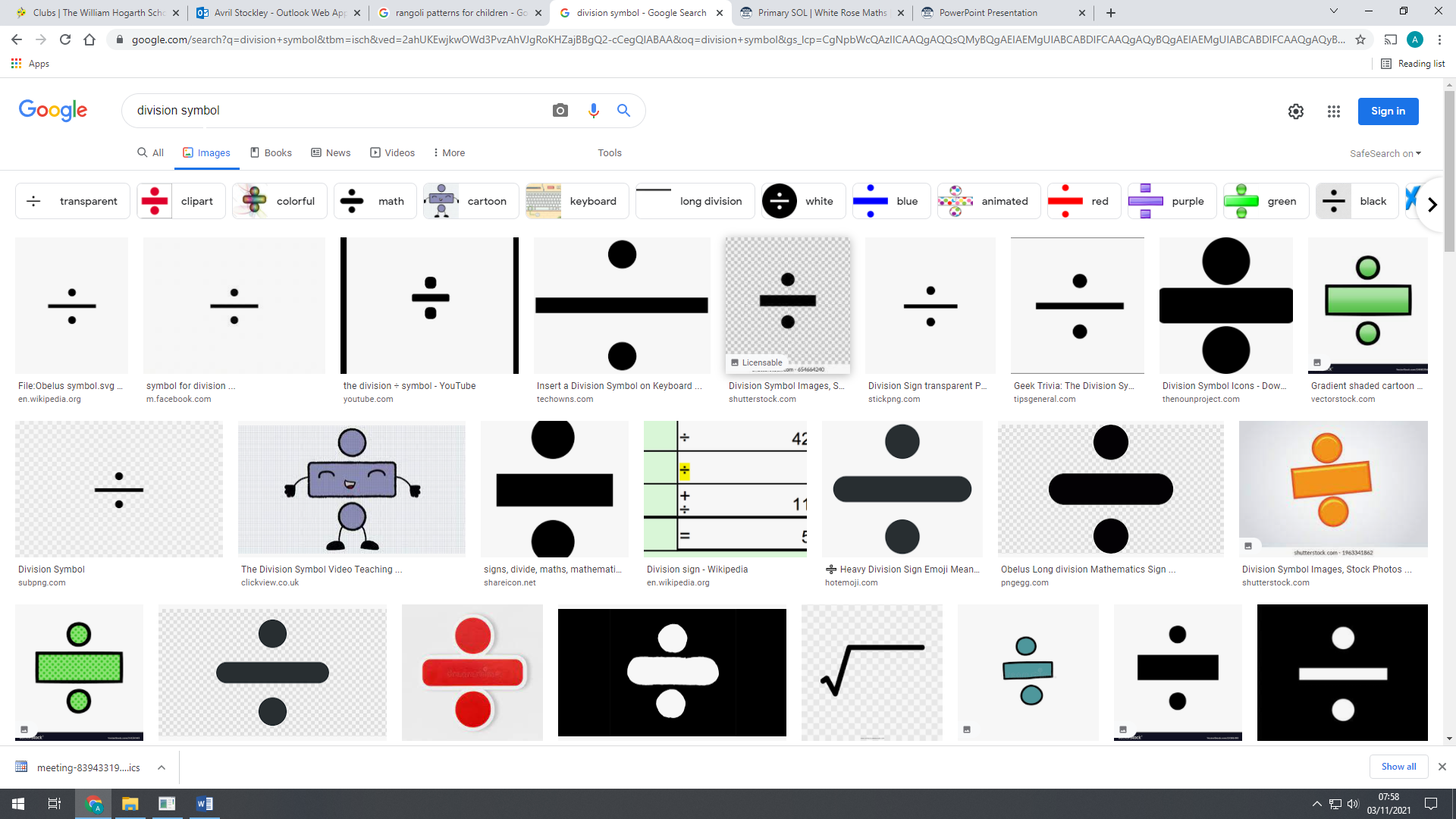 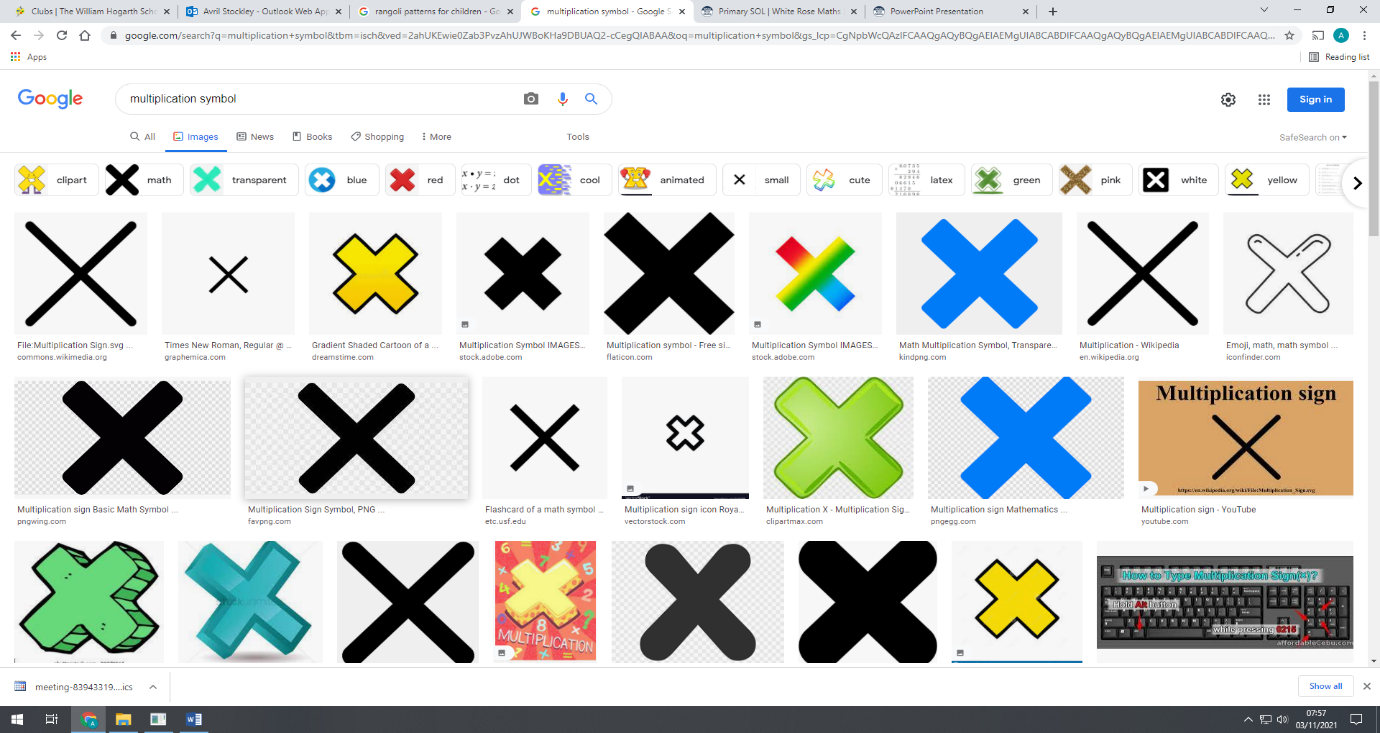 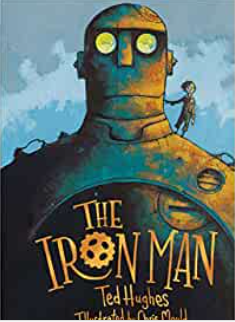 